О проведении публичных слушаний по вопросам предоставления разрешения на условно разрешений вид использования земельных участков или объектов капитального строительства и отклонение от предельных параметров разрешенного строительства, реконструкции объектов капитального строительстваРуководствуясь статьями 39, 40 Градостроительного кодекса Российской Федерации, Федеральным законом от 06 октября 2003 года № 131-ФЗ «Об общих принципах организации местного самоуправления в Российской Федерации», Уставом Североуральского городского округа, решением Думы Североуральского городского округа от 26.10.2005 № 88 «Об утверждении Положения о публичных слушаниях на территории Североуральского городского округа», главой 7 Правил землепользования и застройки города Североуральска, утвержденных решением Думы Североуральского городского округа от 28.10.2009 № 151, постановлением Главы Североуральского городского округа от 05.10.2006 № 1422 «О создании Комиссии по подготовке проекта Правил землепользования и застройки 
в Североуральском городском округе и проведению публичных слушаний», 
на основании протокола заседания Комиссии по подготовке проекта Правил землепользования и застройки в Североуральском городском округе 
и проведению публичных слушаний от 29.06.2018, Администрация Североуральского городского округаПОСТАНОВЛЯЮ:Назначить публичные слушания по следующим вопросам:1) о предоставлении разрешения на отклонение от предельных параметров разрешенного строительства, реконструкции объектов капитального строительства в части сокращения расстояния от дома до границы соседнего участка с северной стороны с 3 метров до 0 метров, в отношении земельного участка, с кадастровым номером 66:60:0904005:132, расположенного по адресу: Свердловская область, город Североуральск, улица Бажова, 5-2;2) о предоставлении разрешения на условно разрешенный вид использования земельного участка или объекта капитального строительства – «индивидуальная жилая застройка» территориальной зоны Ж-5А (зона смешанной застройки среднеэтажных и многоэтажных многоквартирных жилых домов с встроено-пристроенными общественно-торговыми объектами) 
в отношении земельного участка, расположенного по адресу: Свердловская область, город Североуральск, улица Октябрьская, дом 11, с кадастровым номером 66:60:0901008:55;3) о предоставлении разрешения на условно разрешенный вид использования земельного участка или объекта капитального строительства – «индивидуальная жилая застройка» территориальной зоны ОДК (общественно-деловая зона комплексная) в отношении земельного участка, расположенного 
по адресу: Свердловская область, город Североуральск, улица Первомайская, дом 76, с кадастровым номером 66:60:0901010:75;4) о предоставлении разрешения на условно разрешенный вид использования земельного участка или объекта капитального строительства – «индивидуальная жилая застройка» территориальной зоны Ж-5 (Зона смешанной застройки среднеэтажных и многоэтажных многоквартирных жилых домов) 
в отношении земельного участка, расположенного по адресу: Свердловская область, город Североуральск, улица Пирогова, дом 55, с кадастровым номером 66:60:0901009:86.2. Провести собрание участников публичных слушаний 06 сентября 2018 года в 13-00   часов по адресу: Свердловская область, город Североуральск, 
улица Чайковского, 15 (зал заседания).3. Установить срок проведения публичных слушаний по проектам 
со дня оповещения жителей муниципального образования об их проведении 
до дня опубликования заключения о результатах публичных слушаниях не может быть более чем один месяц.4. Назначить председателем публичных слушаний Главу Североуральского городского округа В.П. Матюшенко.5. Назначить докладчиками на публичных слушаниях заведующего отделом градостроительства, архитектуры и землепользования Администрации Североуральского городского округа О.Я. Гарибова, заявителей.	6.Возложить организацию проведение публичных слушаний на отдел градостроительства, архитектуры и землепользования Администрации Североуральского городского округа.7.Установить, что участниками публичных слушаний являются граждане, постоянно проживающие в пределах территориальной зоны, в границах которой расположен земельный участок или объект капитального строительства, 
в отношении которых подготовленные данные проекты, правообладатели находящихся в границах этой территориальной зоны земельных участков 
и (или) расположенных на них объектов капитального строительства, граждане, постоянно проживающие в границах земельных участков, прилегающих 
к земельному участку, в отношении которого подготовлены данные проекты, правообладатели таких земельных участков или расположенных на них объектов капитального строительства, правообладатели помещений, являющихся частью объекта капитального строительства, в отношении которого подготовлены данные проекты, в а случае , предусмотренном частью 3 статьи 39 Градостроительного Кодекса РФ, также правообладатели земельных участков и объектов капитального строительства, подверженных риску негативного воздействия на окружающую среду в результате данных проектов.8. Участники публичных слушаний до 05.09.2018 включительно в праве вносить предложения и замечания, касающиеся проектов:1) в письменной или устной форме в ходе проведения собрания участников публичных слушаний;2) в письменной форме и (или) электронном виде с указанием фамилии, имени, отчества, контактного телефона и адреса проживания (для физических лиц), наименования, основного государственного регистрационного номера, места нахождения и адреса (для юридических лиц). Участники публичных слушаний, являющиеся правообладателями соответствующих земельных участков 
и (или) расположенных на них объектов капитального строительства 
и (или) помещений, являющихся частью объектов капитального строительства, также представляют сведения соответственно о таких земельных участках, объектах капитального строительства, помещения, являющихся частью указанных объектов капитального строительства, из Единого государственного реестра недвижимости и иные документы, устанавливающие или удостоверяющие 
их права на такие земельные участки, объекты капитального строительства, помещения, являющиеся частью указанных объектов капитального строительства в Администрации Североуральского городского округа по адресу: Свердловская область, город Североуральск, улица Чайковского, 15, кабинет № 7;3) посредством записи в книге (журнале) учета посетителей при проведении экспозиции проекта, подлежащего рассмотрению на публичных слушаниях.9. Заключение о результатах публичных слушаний подлежит опубликованию в газете «Наше слово» и размещению на официальном сайте Администрации Североуральского городского округа.10. Контроль за исполнением настоящего постановления возложить 
на Заместителя Главы Администрации Североуральского городского округа 
В.В. Паслера.11. Опубликовать настоящее постановление в газете «Наше слово» 
и разместить на официальном сайте Администрации Североуральского городского округа.Глава Североуральского городского округа				           В.П. Матюшенко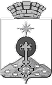 ГЛАВА СЕВЕРОУРАЛЬСКОГО ГОРОДСКОГО ОКРУГАПОСТАНОВЛЕНИЕГЛАВА СЕВЕРОУРАЛЬСКОГО ГОРОДСКОГО ОКРУГАПОСТАНОВЛЕНИЕ15.08.2018                                                                                                           № 45                                                                                                          № 45г. Североуральскг. Североуральск